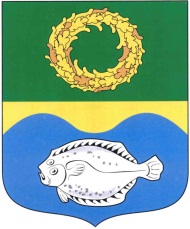 РОССИЙСКАЯ ФЕДЕРАЦИЯКАЛИНИНГРАДСКАЯ ОБЛАСТЬОКРУЖНОЙ СОВЕТ ДЕПУТАТОВМУНИЦИПАЛЬНОГО ОБРАЗОВАНИЯ«ЗЕЛЕНОГРАДСКИЙ ГОРОДСКОЙ ОКРУГ»(первого созыва)РЕШЕНИЕ     от 15 июня 2016 года                                                                     № 66     г. Зеленоградск                                  Об исполнении бюджета   муниципального   образования"Зеленоградский  район" за 2015 год       Руководствуясь статьями 264.2,264.4,264.6 Бюджетного кодекса Российской Федерации,  решением окружного Совета депутатов муниципального образования "Зеленоградский городской округ" от 16 декабря 2015 года № 330 "Об утверждении Положения о бюджетном процессе в муниципальном образовании "Зеленоградский городской округ", окружной Совет депутатов муниципального образования «Зеленоградский городской округ»РЕШИЛ:      1. Утвердить отчет об исполнении бюджета   муниципального образования "Зеленоградский район"  за  2015 год по доходам  в сумме 906322,28 тыс.  рублей, по расходам в сумме 858459,06 тыс. рублей с превышением доходов над расходами (профицит  бюджета) в сумме 47863,22 тыс. рублей и с показателями согласно приложениям 1-6.      2.  Опубликовать решение  в газете "Волна"  и разместить на  официальном сайте муниципального образования "Зеленоградский городской  округ".     3. Решение вступает в силу  со дня  опубликования в газете «Волна». Глава муниципального образования«Зеленоградский городской округ»               				       С.В.Кулаков          